Об утверждении Перечня должностей муниципальной службы администрации Новокубанского городского поселения Новокубанского района, при назначении на которые граждане и при замещении которых муниципальные служащие обязаны предоставлять сведения о своих доходах, об имуществе и обязательствах имущественного характера, а также сведения о доходах, об имуществе и обязательствах имущественного характера своих супруги (супруга) и несовершеннолетних детейВ соответствии с Федеральным законом от 02 марта 2007 года   № 25-ФЗ «О муниципальной службе в Российской Федерации», статьей  8 Федерального закона от 25 декабря 2008 года № 273-ФЗ  «О противодействии коррупции», Федеральным законом от 21 ноября 2011 года № 329-ФЗ «О внесении изменений в отдельные законодательные акты Российской Федерации в связи с совершенствованием государственного управления в области противодействия коррупции» п о с т а н о в л я ю:1. Утвердить Перечень должностей муниципальной службы администрации Новокубанского городского поселения Новокубанского района, при назначении на которые граждане и при замещении которых муниципальные служащие обязаны предоставлять сведения о своих доходах, об имуществе и обязательствах имущественного характера, а также сведения о доходах, об имуществе и обязательствах имущественного характера своих супруги (супруга) и несовершеннолетних детей», согласно приложению к настоящему постановлению. 2. Отделу организационно-кадровой работы администрации Новокубанского городского поселения Новокубанского района ознакомить заинтересованных муниципальных служащих с настоящим постановлением под роспись.  3. Постановление администрации Новокубанского городского поселения Новокубанского района от 25 декабря 2020 года № 1184   «Об утверждении Перечня должностей муниципальной службы администрации Новокубанского городского поселения Новокубанского района, при назначении на которые граждане и при замещении которых муниципальные служащие обязаны предоставлять сведения о своих доходах, об имуществе и обязательствах имущественного характера, а также сведения о доходах, об имуществе и обязательствах имущественного характера своих супруги (супруга) и несовершеннолетних детей» считать утратившим силу.4. Контроль за выполнением настоящего постановления возложить на заместителя главы Новокубанского городского поселения Новокубанского района А.Е. Ворожко.5. Постановление вступает в силу со дня его опубликования в информационном бюллетене «Вестник» администрации Новокубанского городского поселения Новокубанского района.Глава Новокубанского городского поселенияНовокубанского района                                                                     П.В. МанаковПриложениек постановлению администрации Новокубанского городского поселения Новокубанского районаот_______________ №______ПЕРЕЧЕНЬдолжностей муниципальной службы администрации Новокубанского городского поселения Новокубанского района, при назначении на которые граждане и при замещении которых муниципальные служащие обязаны предоставлять сведения о своих доходах, об имуществе и обязательствах имущественного характера, а также сведения о доходах, об имуществе и обязательствах имущественного характера своих                                      супруги (супруга) и несовершеннолетних детейЗаместитель главы Новокубанского городского поселения Новокубанского района                                                                     А.Е. ВорожкоОб утверждении Перечня должностей муниципальной службы администрации Новокубанского городского поселения Новокубанского района, при замещении которых муниципальные служащие обязаны предоставлять сведения о своих расходах, а также сведения о расходах своих супруги (супруга) и несовершеннолетних детейВ соответствии с Федеральным законом от 02 марта 2007 года   № 25-ФЗ «О муниципальной службе в Российской Федерации», статьей 8.1 Федерального закона от 25 декабря 2008 года № 273-ФЗ «О противодействии коррупции», Федеральным законом от 21 ноября 2011 года № 329-ФЗ «О внесении изменений в отдельные законодательные акты Российской Федерации в связи с совершенствованием государственного управления в области противодействия коррупции» п о с т а н о в л я ю:1. Утвердить Перечень должностей муниципальной службы администрации Новокубанского городского поселения Новокубанского района, при замещении которых муниципальные служащие обязаны предоставлять сведения о своих расходах, а также сведения о расходах своих супруги (супруга) и несовершеннолетних детей, согласно приложению к настоящему постановлению. 2. Отделу организационно-кадровой работы администрации Новокубанского городского поселения Новокубанского района ознакомить заинтересованных муниципальных служащих с настоящим постановлением под роспись.3. Постановление администрации Новокубанского городского поселения Новокубанского района от 25 декабря 2020 года № 1185  «Об утверждении Перечня должностей муниципальной службы администрации Новокубанского городского поселения Новокубанского района, при замещении которых муниципальные служащие обязаны предоставлять сведения о своих расходах, а также сведения о расходах своих супруги (супруга) и несовершеннолетних детей» считать утратившим силу.4. Контроль за выполнением настоящего постановления возложить на заместителя главы Новокубанского городского поселения Новокубанского района А.Е. Ворожко.5. Постановление вступает в силу со дня его опубликования в информационном бюллетене «Вестник» администрации Новокубанского городского поселения Новокубанского района.Глава Новокубанского городского поселенияНовокубанского района                                                                     П.В. МанаковПриложениек постановлению администрации Новокубанского городского поселения Новокубанского районаот_______________ №______ПЕРЕЧЕНЬдолжностей муниципальной службы администрации Новокубанского городского поселения Новокубанского района, при замещении которых муниципальные служащие обязаны предоставлять сведения о своих расходах, а также сведения о расходах своих супруги (супруга) и несовершеннолетних детейЗаместитель главы Новокубанского городского поселения Новокубанского района                                                                    А.Е. Ворожко                       Информационный бюллетень «Вестник Новокубанского городского поселения Новокубанского района»№ 30 от 13.05.2021г. Учредитель: Совет Новокубанского городского поселения Новокубанского района№ п/пНаименование должностей1.Заместитель главы Новокубанского городского поселения Новокубанского района2.Начальник юридического отдела администрации Новокубанского городского поселения Новокубанского района3.Начальник финансово-экономического отдела администрации Новокубанского городского поселения Новокубанского района4.Начальник отдела строительства, жилищно-коммунального хозяйства, транспорта и связи администрации Новокубанского городского поселения Новокубанского района5.Начальник отдела имущественных и земельных отношений администрации Новокубанского городского поселения Новокубанского района6.Начальник отдела по жилищным вопросам и капитальному ремонту МКД администрации Новокубанского городского поселения Новокубанского района7.Заместитель начальника финансово-экономического отдела администрации Новокубанского городского поселения Новокубанского района8.Заместитель начальника отдела строительства, жилищно-коммунального хозяйства, транспорта и связи администрации Новокубанского городского поселения Новокубанского района9.Заместитель начальника отдела имущественных и земельных отношений администрации Новокубанского городского поселения Новокубанского района10.Главный специалист финансово-экономического отдела администрации Новокубанского городского поселения Новокубанского района11.Главный специалист отдела организационно-кадровой работы администрации Новокубанского городского поселения Новокубанского района12.Главный специалист отдела имущественных и земельных отношений администрации Новокубанского городского поселения Новокубанского района13.Ведущий специалист отдела по жилищным вопросам и капитальному ремонту МКД администрации Новокубанского городского поселения Новокубанского района14.Ведущий специалист юридического отдела администрации Новокубанского городского поселения Новокубанского района15.Ведущий специалист финансово-экономического отдела администрации Новокубанского городского поселения Новокубанского района16.Ведущий специалист отдела организационно-кадровой работы администрации Новокубанского городского поселения Новокубанского района17.Ведущий специалист отдела строительства, жилищно-коммунального хозяйства, транспорта и связи администрации Новокубанского городского поселения Новокубанского района18.Ведущий специалист отдела имущественных и земельных отношений администрации Новокубанского городского поселения Новокубанского района19.Ведущий специалист администрации Новокубанского городского поселения Новокубанского района№ п/пНаименование должностей1.Заместитель главы Новокубанского городского поселения Новокубанского района2.Начальник юридического отдела администрации Новокубанского городского поселения Новокубанского района3.Начальник финансово-экономического отдела администрации Новокубанского городского поселения Новокубанского района4.Начальник отдела строительства, жилищно-коммунального хозяйства, транспорта и связи администрации Новокубанского городского поселения Новокубанского района5.Начальник отдела имущественных и земельных отношений администрации Новокубанского городского поселения Новокубанского района6.Начальник отдела по жилищным вопросам и капитальному ремонту МКД администрации Новокубанского городского поселения Новокубанского района7.Заместитель начальника финансово-экономического отдела администрации Новокубанского городского поселения Новокубанского района8.Заместитель начальника отдела строительства, жилищно-коммунального хозяйства, транспорта и связи администрации Новокубанского городского поселения Новокубанского района9.Главный специалист финансово-экономического отдела администрации Новокубанского городского поселения Новокубанского района10.Главный специалист отдела организационно-кадровой работы администрации Новокубанского городского поселения Новокубанского района11.Главный специалист отдела имущественных и земельных отношений администрации Новокубанского городского поселения Новокубанского района12.Ведущий специалист отдела по жилищным вопросам и капитальному ремонту МКД администрации Новокубанского городского поселения Новокубанского района13.Ведущий специалист юридического отдела администрации Новокубанского городского поселения Новокубанского района14.Ведущий специалист финансово-экономического отдела администрации Новокубанского городского поселения Новокубанского района15.Ведущий специалист отдела организационно-кадровой работы администрации Новокубанского городского поселения Новокубанского района16.Ведущий специалист отдела строительства, жилищно-коммунального хозяйства, транспорта и связи администрации Новокубанского городского поселения Новокубанского района17.Ведущий специалист отдела имущественных и земельных отношений администрации Новокубанского городского поселения Новокубанского района18.Ведущий специалист администрации Новокубанского городского поселения Новокубанского районаИнформационный бюллетень «Вестник Новокубанского городского поселения Новокубанского района»Адрес редакции-издателя:352235, Краснодарский край, Новокубанский район, г. Новокубанск, ул. Первомайская, 128.Главный редактор  А. Е. ВорожкоНомер подписан к печати 13.05.2021 в 10-00Тираж 30 экземпляровДата выхода бюллетеня 13.05.2021Распространяется бесплатно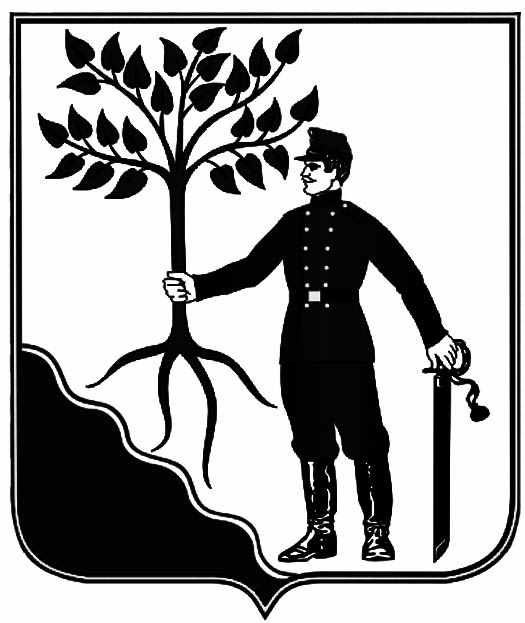 